Интернет – это безграничныймир информации. Здесь тынайдёшь много интересного и полезного для учёбы. Есть такая сеть на свете 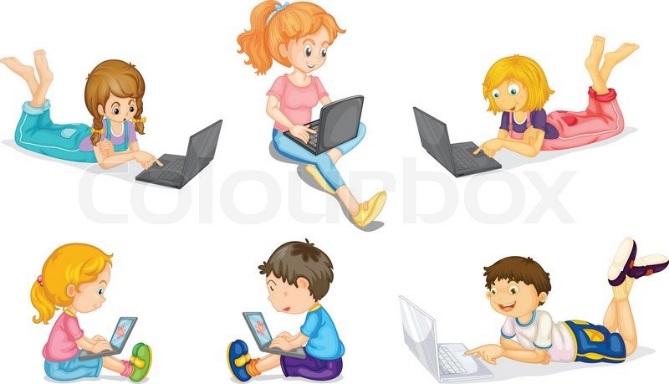 Ею рыбу не поймать. В неё входят даже дети, Чтоб общаться иль играть. Информацию черпают, И чего здесь только нет! Как же сеть ту называют? Ну, конечно ж, ИнтернетПравило 1Ни за что не раскрывай свои личные данные. В этом случае просто необходимо придумать себе псевдоним (другое имя). Правило 2Если ты вдруг хочешь встретиться с «интернет-другом» в реальной жизни – обязательно сообщи об этом родителям.Правило 3Старайся посещать только те страницы интернета, которые тебе советуют родители. Вредоносные программы представляют собой файлы, которые срабатывают при активировании на компьютере. Тактика борьбы с ними достаточно проста:а) не допускать, чтобы вредоносные программы попадали на Ваш компьютер. Для этого лучше установить антивирусную программу.б) если они к Вам все-таки попали, нив коем случае не запускать их.в) если они все же запустились, то принять меры, чтобы, по возможности, они не причинили ущерба. 